Elaboração:Ana Paula Nery Rosado – Extensionista Rural – EMATER-DFDanielle da Rosa Amaral –Extensionista Rural – EMATER-DFColaboração:Sandra Cristina de Sousa – Extensionista Rural – EMATER-DFApoio Administrativo:Leide Sara Lopes de Moraes – Assistente Administrativo – EMATER-DFDireitos autorais:.Publicação elaborada pela equipe técnica da EMATER-DF para uso exclusivo como material didático nos cursos ministrados pela empresa..Todos os direitos autorais estão reservados para EMATER-DF, sendo proibida a reprodução parcial ou total por quaisquer meios, sem prévia autorização.Brasília - DFAgosto - 2018Alimentos SegurosAlimentos seguros são aqueles que não oferecem perigos à saúde e à integridade do consumidor.Existem várias situações de perigo relacionadas aos alimentos:Perigos microbiológicos: são provocados por microrganismos que não podemos ver a olho nu, mas que são os principais contaminantes nos alimentos.Perigos químicos: são provocados por desinfetantes, produtos para matar ratos, inseticidas, agrotóxicos entre outros venenos.Perigos físicos: são provocados por materiais que podem machucar como prego, pedaços de plástico, de vidro e de ossos, espinha de peixe e outros materiais.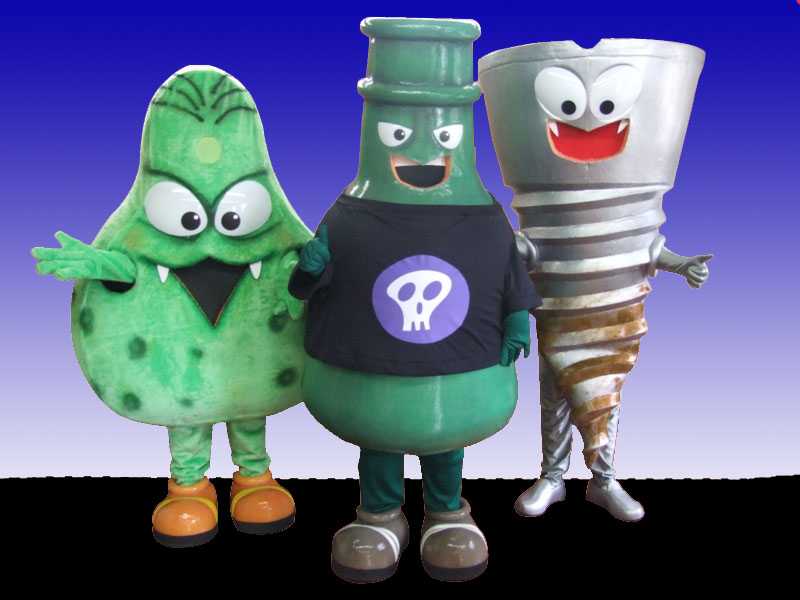 Os microrganismos multiplicam-se nos alimentos quando encontram condições ideais de nutrientes, umidade e temperatura.Contaminação Cruzada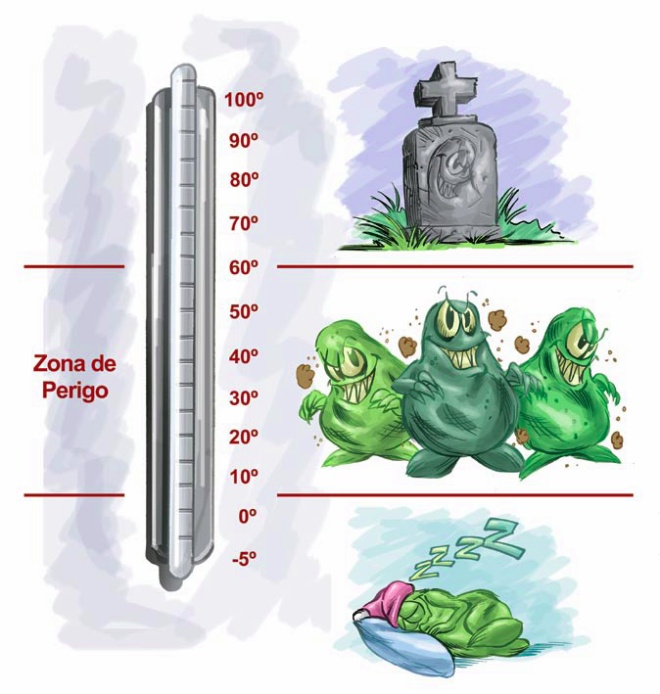 Contaminação cruzada é a passagem de sujidades de um lugar ou objeto contaminado para outro que anteriormente estava limpo.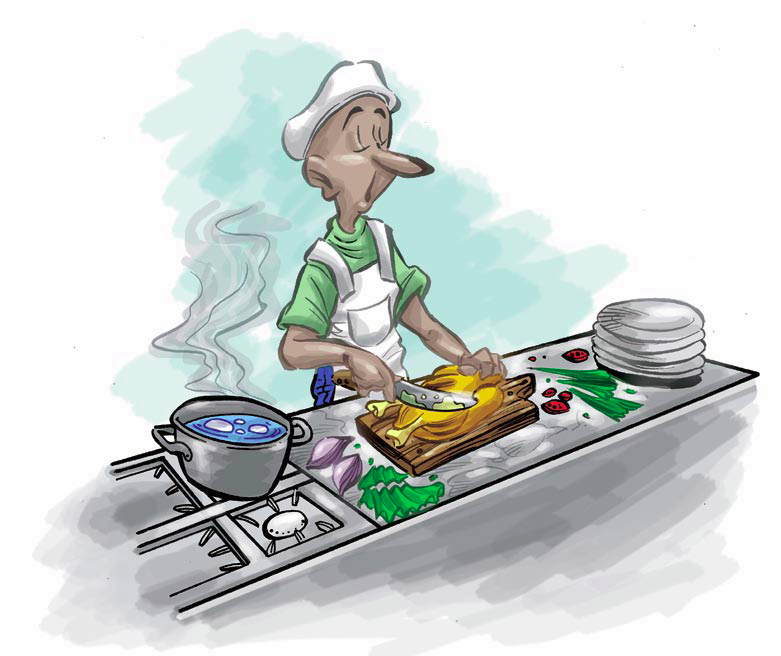 Boas Práticas de FabricaçãoBoas Práticas são regras que, quando executadas, ajudam a reduzir e evitar perigos, são elas:• higiene pessoal;• comportamento no ambiente de trabalho;• higienização de utensílios, equipamentos e instalações;• higiene dos alimentos;• qualidade da água;• cuidados com o lixo; • combate às pragas;• armazenamento de mercadorias;• transporte dos alimentos.Higiene Pessoal O manipulador é o principal responsável pela qualidade dos alimentos e por esse motivo deve conhecer e praticar todas as normas higiênico-sanitárias aplicadas em todas as etapas do processamento dos produtos alimentícios, tais como:Higiene das mãos: deve ser feita sempre antes de manipular os alimentos. Na maioria das vezes as contaminações ocorrem através das mãos.Para uma perfeita higienização das mãos e necessário:• lavatório;• detergente ou sabonete bactericida;• escovinha de cerdas macias para unhas;• papel toalha;• lixeira com pedal;Como higienizar as mãos:• umedeça as mãos e os antebraços com água;• passe sabão ou detergente e esfregue durante 1 minuto;• enxágue e seque bem as mãos e os antebraços;• sanitize com álcool a 70% ou similar;• deixe secar as mãos naturalmente.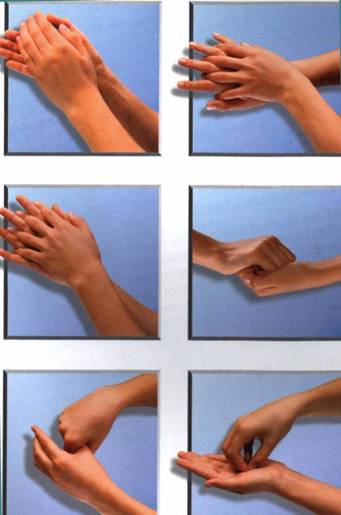 Quando lavar as mãos?• Antes de iniciar o manuseio de alimentos;• Ao chegar ao trabalho e entrar no setor de manipulação de alimentos;• Ao iniciar um novo serviço ou trocar de atividade;• Depois de utilizar o sanitário, tossir, espirrar ou assoar o nariz;• Depois de usar panos ou materiais de limpeza;• Depois de recolher lixo ou outros resíduos;• Sempre que tocar em sacarias, caixas, garrafas, sapatos, etc.;• Depois de manusear alimentos crus ou não higienizados;• Depois de manusear dinheiro.E.P.I.( Equipamento de Proteção Individual)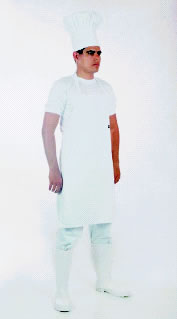 Calças e blusas: as roupas devem ser claras e limpas.  As calças e as blusas dos uniformes devem ser de tecidos de algodão, sem bolsos e confortáveis.Aventais: os aventais devem ser de tecido para serem usados quando as atividades não envolvem o uso de água e de borracha quando for trabalhar com água.Sapatos ou botas: os sapatos deverão ser fechados e as botas de borracha branca.Cabelo:deve-se usar touca ou rede, para evitar a queda de cabelos nos alimentoEnquanto estiver manipulando e servindo alimentos não deve:Se coçar;Falar, tossir ou espirrar sobre os alimentos;Colocar o dedo no nariz, na orelha ou na boca;Assoar o nariz;Cuspir no chão do local de trabalho;Mascar balas, chicletes oupalitos;Pentear ou passar a mão no cabelo;Fumar nos ambientes de preparo, manipulação e armazenamento de alimentos;Mexer em dinheiro ou celular;Usar utensílios não higienizados para mexer ou servir.Higiene do Ambiente de TrabalhoO ambiente de trabalho deve ser construído com materiais resistentes e de fácil limpeza. Deve possuir pisos, paredes e teto laváveis a fim de evitar o acúmulo de sujidades e a proliferação de microrganismos.Limpeza: remoção de resíduos grosseiros, lavagem com detergente e enxágue.Desinfecção: esta é a etapa final da higienização e deve ser feita, por exemplo, com álcool 70% ou solução de cloro.Equipamentos e UtensíliosOs equipamentos e utensílios utilizados durante o preparo dos alimentos devem receber limpeza e sanitização rigorosas, tanto no início quanto no final do processo, garantindo a segurança alimentar.Os utensílios devem ser guardados em local limpo e seco, e devem ficar protegidos de poeira, moscas, baratas, pássaros e outros animais.Soluções sanitizantesSolução de hipoclorito de sódio – Solução comercial líquida 2,5 a 20% de cloro ativo.Álcool 70%750 ml de álcool 96° GL250 ml de água potávelModo de preparo:Misturar os ingredientes, manter na embalagem original do álcool e tampar;Usar nas mãos, utensílios e superfícies lavadas.Cuidado com o lixoCombate às pragasNos locais de manipulação, preparação, armazenamento e exposição deve ser feito o controle de insetos e roedores. Deve existir um plano de desinfestação adequado às pragas existentes nos locais, verificando os seguintes passos:Eliminar pontos de entrada de insetos;Manter limpos os arredores;Verificar se há sinais de roedores.Aproveitamento Integral dos AlimentosNo Brasil, iniciou-se o uso do aproveitamento integral dos alimentos no combate à fome e às deficiências nutricionais de forma discreta. Com o passar do tempo e com as experiências adquiridas via da utilização integral, este trabalho estendeu-se por todo país. Organizações governamentais, não governamentais e um grande número de profissionais se mobilizam para divulgar e desenvolver esse conceito (FURTANATO,2007).Apesar de o Brasil ser considerado um país rico em diversidade e quantidade de alimentos produzidos, milhares de brasileiros passam fome, e aproximadamente 20% dos grãos e 30% das hortaliças são desperdiçadas. Esse desperdício se dá desde a colheita, transporte, armazenamento até o simples preparo e conservação. São hábitos que vão se tornando imperceptíveis ao longo do tempo e vão incorporando à sociedade. A falta de hábitos em se utilizar adequadamente os alimentos, aproveitando praticamente todas as suas partes é um dos motivos do desperdício (FUCKNER et al,1996).A maior parte do lixo brasileiro é orgânica, ou seja, restos de alimentos. Esse fato traz à tona um dos maiores problemas da sociedade de consumo, que é a má utilização dos recursos alimentares e seus consequentes desperdícios (SESI,2004). O desconhecimento dos princípios nutritivos dos alimentos, bem como o seu não aproveitamento, ocasiona o desperdício de toneladas de recursos alimentares. Estudos mostram que o homem necessita de uma alimentação sadia, rica em nutrientes, que podeser alcançada com partes dos alimentos que normalmente são desprezadas, como cascas, talos e sementes, que são riquíssimas em nutrientes. Dessa forma, devemos aproveitar tudo que o alimento pode nos oferecer como fonte de nutrientes.As propostas de combate ao desperdício de alimentos representam encarar o“lixo” como fonte de riquezas. É equivocado pensar que só as pessoas com baixo poder aquisitivo devem se beneficiar com alimentos preparados com partes que geralmente são descartadas. O consumo de partes não convencionais de alimentos, como as cascas e os talos de vegetais, deve ser orientado por alguns cuidados: é preciso conhecer a composição nutricional deste possível alimento, bem como dos fatores antinutricionais nele presentes. E, além disso, também não podemos deixar de destacar a importância de realizar um controle higiênico-sanitário para garantir a segurança microbiológica das folhas, cascas e aparas, da mesma forma que temos com os frutos e com as hortaliças.Vantagens do AproveitamentoO aproveitamento integral dos alimentos é a utilização do alimento em sua totalidade. São aproveitadas as cascas, talos, folhas, polpas e sementes – partes normalmente desprezadas e altamente nutritivas. São ricas em vitaminas, minerais e substâncias antioxidantes. O princípio basico da alimentação integral é a diversidade dos alimentos e a complementação das refeições, aproveitando com isso o máximo possível das cascas, sementes, talos e folhas, sendo os mesmos de baixo custo. (Banco de Alimentos,2003).Quando aproveitamos integralmente os alimentos, diminuímos o desperdício, reduzimos o custo das preparações, há aumento do valor nutricional e do rendimento da refeição e a promoção da economia.Além disso, ocorre redução das quantidades de lixo que são jogados nos aterros e seus impactos ambientais associados com a decomposição de resíduos orgânicos, como por exemplo, a produção de chorume que pode contaminar os lençóis freáticos e a geração de gases de efeito estufa.Os resíduos alimentares despertam iniciativas para projetos educativos e sociais que ensinam várias maneiras de se aproveitar os alimentos de forma integral, na elaboração de diversos pratos, na elaboração de rações, e na elaboração de adubos orgânicos. São trabalhos que ajudam na mudança comportamental das pessoas, quebrando preconceitos e paradigmas em relação aos alimentos. Também propiciam o resgate de antigos hábitos culturais cultivados por nossos antepassados e que se perderam ao longo do tempo.Dicas para o combate ao desperdício de alimentosOs talos de couve, agrião, beterraba, brócolis e salsa, entre outros, contém fibras e podem ser aproveitados como recheios de tortas, patês e saladas. Os talos do agrião contêm muita vitamina C, nutriente importante para aumentar a imunidade do organismo, além de ser antioxidante. Refogue com tempero e ovos batidos.As folhas da cenoura são ricas em vitamina A (importante para saúde dos olhos, pele, cabelos e para o crescimento). Podemos aproveitá-las para fazer bolinhos ou para substituir o uso da salsinha. A água do cozimento das batatas acaba concentrando todas as vitaminas hidrossolúveis. Aproveite-a para agregar valor nutricional ao arroz, macarrão etc.A casca da laranja pode ser cristalizada, para ser servida com café, ou utilizada em compotas ou mesmo para fabricação de biscoitos.A parte branca da melancia pode ser usada para fazer cocada. Já a parte branca do maracujá pode render uma deliciosa compota.Com as cascas das frutas (goiaba, abacaxi, etc.), podem ser preparados sucos, batendo-as no liquidificador. Este suco pode ser aproveitado para substituir ingredientes líquidos no preparo de bolos.Alimentos que podem ser aproveitados integralmente:Folhas de: cenoura, beterraba, batata doce, nabo, couve-flor,abóbora, mostarda, hortelã e rabanete;Cascas de: batata inglesa, banana, tangerina, laranja,mamão, pepino, maçã, abacaxi, berinjela, beterraba, melão, maracujá, goiaba, manga, abóbora;Talos de: couve-flor, brócolis, beterraba;Entrecascas damelancia e maracujá;Sementes de: abóbora, melão, jaca;RECEITAS1) HAMBURGUINHOIngredientes:1 pé de brócolis 3 cenouras 1 xícara de casca de abóbora 1 dente de alho 1 cebola pequena 2 colheres de sopa de óleo 7 colheres de sopa de farinha de trigo 2 tomates Sal a gostoModo de Preparo:Refogue o brócolis, a cenoura e a casca de abóbora raladas com o alho e a cebola picados. Junte todos os ingredientes num recipiente até obter uma mistura homogênea. Molde os hambúrgueres com a mão ou utilize uma caneca de plástico para dar a forma. Coloque uma rodela de tomate em cima de cada hambúrguer.2) TORTA VEGETARIANAIngredientes:1 e 1/2  xícara (chá) de cenoura 1 e 1/2 xícara (chá) de arroz cozido 3 xícaras (chá) de talos de hortaliças 3 xícaras (chá) de leite 9 colheres (sopa) de farinha de trigo 6 colheres (sopa) de óleo 3 ovos Sal a gostoCebola e cheiro verde a gostoModo de Preparo:Misture o óleo, a farinha e a gema. Acrescente o arroz e os vegetais cozidos. Reserve. Bata as claras em ponto de neve e adicione delicadamente à mistura reservada. Coloque em uma forma untada e leve para assar em banho maria até dourar.3) QUICHE DA CASCA DA ABÓBORAIngredientes da massa:1 e ½ xícara (chá) de farinha de trigo3 colheres (sopa) de manteiga sem sal½ xícara (chá) de água1 colher (chá) de sal1 ovoIngredientes do recheio: 2 colheres (sopa) de azeite3 talos e folhas de cenoura picados1 xícara (chá) de casca e polpa de abóbora ralada½ colher (sopa) de manteiga ½ xícara (chá) de queijo mussarela ralado200 ml de creme de leite2 ovosSal, pimenta do reino e noz moscada a gosto
Modo de preparo da massa:Para massa, misture com a ponta dos dedos a farinha, a manteiga, o sal, o ovo e aos poucos adicione água (apenas se necessário para dar liga na massa). Cubra com filme plástico e deixe descansar na geladeira por aproximadamente 20 minutos. Com um rolo, abra a massa em um saco plástico. Forre uma assadeira de 22 cm de diâmetro com a massa, pincele com a clara de ovo e leve para pré-assar em forno médio por aproximadamente 20 minutos.Modo de preparo do recheio:Para o recheio, refogue no azeite os talos de cenoura e a casca de abóbora. Espere esfriar e misture os outros ingredientes. Recheie a massa previamente assada. Leve para assar novamente em forno médio 180°C por aproximadamente 40 minutos ou até que fique dourado e firme.4) MACARRÃO DE ABOBRINHA E CENOURA Ingredientes:5 abobrinhas italiana cortadas em lâminas finas4 cenouras cortadas em lâminas finas10 dentes de alho picadosAzeiteModo de preparo:Fatie a abobrinha e a cenoura em lâminas finas e reserve.Doure o alho picado em um fio de azeite.Acrescente a abobrinha e a cenoura já cortadas tipo espaguete.Salpique o sal.5) MOLHO DE TOMATE NUTRITIVOIngredientes:2 kg de tomate maduro (débora ou italiano) cortado ao meio1 cenoura média1 beterraba média3 cebolas picadas6 colheres (sopa) de azeite10 dentes de alho picados Folhas de manjericão a gostoSal à gostoModo de preparo:Corte o tomate e beterraba ao meio e a cenoura em três partes.Coloque em uma panela com água para cozinhar.Após cozido, bata o tomate, beterraba e cenoura no liquidificador.Em uma panela, doure o alho e a cebola no azeite.Acrescente o tomate, cenoura e beterraba batidos ao refogado de alho e cebola.Acrescente sal a gosto, cozinhe até reduzir e ao final acrescente o manjericão.6) BOLINHO DE BATATA DOCE COM CASCAIngredientes:1 Kg de batata doce 6 colheres (sopa) bem cheias de queijo ralado6 colheres (sopa) de farinha de trigo2 colheres (sopa) de margarina1 xícara (chá) de leite2 ovos1 cebola picadaSal a gostoCebolinha e salsa picadinha a gostoModo de Preparo: Corte a batata doce em fatias pequenas.Cozinhe a batata com a casca em água quente e sal. Depois de cozida, amasse a batata doce com um garfo.Junte todos os ingredientes e misture bem.Unte uma forma com margarina e farinha de trigo.Com uma colher de sopa, modele os bolinhos na forma ou, então, coloque a massa em uma forma untada e polvilhe queijo ralado por cima.Asse em forno médio pré-aquecido.7) ALFACE REFOGADOIngredientes:2 pés de alface1 fio de azeite4 dentes de alho Sal a gostoModo de preparo:Fatie o alface e pique o alho.Coloque o fio de azeite na panela e refogue o alho.Refogue o alface e tempere com sal a gosto.8) BEIJINHO DE MANDIOCAIngredientes:1 xícara e meia (chá) de mandioca2 colheres (sopa) de margarina10 colheres (sopa) de açúcar1 xícara (chá) de leite em pó100 g de coco ralado Modo de Preparo:Cozinhe a mandioca até desmanchar. Escorra, amasse e reserve.À parte derreta a margarina, acrescente a mandioca e misture bem.Junte os demais ingredientes e cozinhe até desprender do fundo da panela.Modele os docinhos e passe no coco ralado.9) BRIGADEIRO DE ABÓBORAIngredientes:1 lata de leite condensado150g de abóbora cozida 1 colher (sopa) de margarina2/3 xícara (chá) de coco raladoModo de Preparo:Cozinhe a abóbora. Escorra, amasse e reserve.À parte derreta a margarina, acrescente o leite condensado, a abóbora e o coco ralado e misture bem.Cozinhe até desprender do fundo da panela.Modele os docinhos e passe no coco ralado.ReferênciasANVISA. Cartilha sobre Boas práticas para serviços de alimentação. RDC nº 216/2004. Brasília, 4ª ed.CANÊDO, Maria Reis. Educação Nutricional, Resgatando nossa cultura alimentar. 3ª ed. Brasília: EMATER/DF, 1996. 284 p.FAO. Food and Agriculture Organization. El estado de la inseguridad alimentaria en el mundo. FAO, 2012. Disponível em <http://www.fao.org/docrep/016/i2845s/i2845s00.pd>.  Acesso em: 05 de abr. 2013.FURTUNATO, Dalva Maria Nobrega. Alimentação Alternativa e seus principais componentes. Informativo Profissional do Conselho Federal de Farmácia. Infarmar. Brasília, v.19, n. 5/8, p. 103-110,2007.GONDIM,J.A.M.; moura, f.v.; dantas, a.s.; medeiros, r.l.s.; santos, k.m.; Composição centesimal e de minerais em cascas de frutas. Ciênc. Tecnol. Alimentos.; Campinas, 2005. PREFEITURA MUNICIPAL DE FLORIANÓPOLIS. Aproveitamento integral dos alimentos. Disponível em: <http://www.pmf.sc.gov.br/arquivos/arquivos/pdf/17_08_2010_10.07.02.b0b905843dd510f8ac5f784860ff5809.pdf>. Acesso em: 08 ago. 2018.SÉRIE MESA BRASIL- SESC. Segurança Alimentar e Nutricional, 2003. Disponível em: <http://www.mesabrasil.sesc.com.br>.  Acesso em: 05 de abril. de 2013.TAVARES, S. A.; LANA, M. M. Hortaliças: como comprar, conservar e consumir. Disponível em: <http://www.cnph.embrapa.br/hortalicasnaweb/moranga.html>. Acesso em: 27 out. 2016.HIPOCLORITO DE SÓDIOHIPOCLORITO DE SÓDIO2,5%5%10%12%15%20%CONCENTRAÇÃO DESEJADA PARA 10 LITROS DE ÁGUA100 ppmVegetais, frutas e equipamentos40 ml20 ml10 ml8,4ml6,6 ml5 mlCONCENTRAÇÃO DESEJADA PARA 10 LITROS DE ÁGUA200 ppmPedilúvio80 ml40 ml20 ml16,8ml13,3 ml10 ml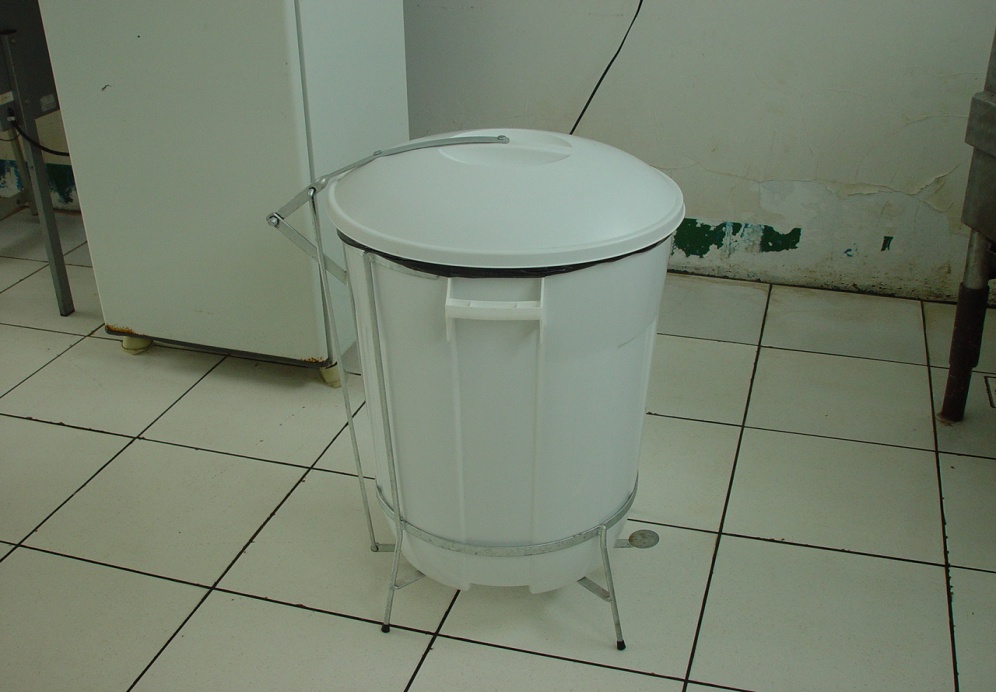 O local de produção deve ter lixeiras de fácil limpeza, com tampa e pedal;  Retire sempre o lixo para fora da área de preparo de alimentos em sacos bem fechados;  Após o manuseio do lixo, devem-se lavar as mãos.